                              Year 5 Central venue Netball League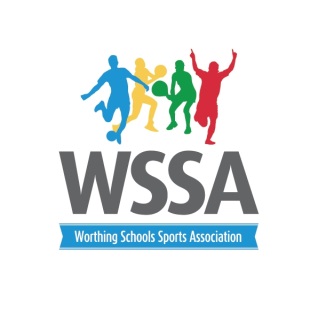                                 Worthing College Pool A 1.Orchards 2.Heene 3.TAB 4.Chesswood5.Vale 6.Bramber 7.Goring8.English Martyrs 9.Broadwater 10. Whytemead Rules Round Robin fixtures. Please ensure you arrive in plenty of time to play at your allocated time.Schools will need a squad of 8 and follow the rotation – GS-C-GD-WA- scorer-GK-GA-WD throughout the afternoon. Players will rotate at the end of each game. You may have 2 Boys in your squad. Matches will be played with lower posts (9ft) 4 second rule. Players will also be allowed to defend providing they are 1M away.  Matches 8 min ONE wayStaff will need to umpire their own games Schools will need to submit a team declaration at the start of the afternoon. This will be sent in due course. Date Court 1Court 2Court 3 Court 4 18th September3.45pm4.00pm4.15pm4.30pm 2v19v52v53v16v7 2v310 v34v24v910 v 46v95v105v88v67v 17v82nd  October3.45pm4.00pm4.15pm4.30pm 10 v 6 9v78v92v7No game5v34v13v63v46v2No game4v5 1v810v810v 71v916th October3.45pm4.00pm4.15pm4.30pm Presentations5v19v106v16v45v64v77v53v87v39v38v4 2v98v210v2 1v 10 